1. Израчунај: 70*8=___.А. 480Б. 560В. 4202. Израчунај: 30*5=___3. Попуни табелу:4. Израчунај а*6, ако је а=50.________________________5. Израчунај: 50*9=___.А. 350Б. 400В. 4506. Израчунај: 20*6=___7. Израчунај а*4, ако је а=40.А. 180Б. 160В. 2408. Око колибе три медведа расло је 20 борова и 8 пута више храстова. Колико је храстова расло око колибе?А. 180Б. 150В. 1609. Испред куће, медведица је посадила 50 зумбула и 4 пута више лала. Колико лала је посадила медведица?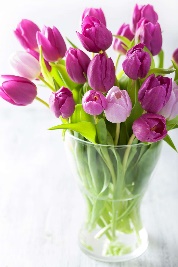 ____________________________________10. Израчунај: 80*4=___11. Израчунај: 40*7=___.А. 360Б. 280В. 24012. Одреди а*8, ако је а=80._________________________13. Одреди а*7, ако је а=20.А. 240Б. 180В. 14014. На повратку кући, три медведа су носила корпе пуне плодова. Медведић је у корпи имао 10 крушака. Медведица је носила 9 пута више ораха него медведић крушака. Медвед је имао лешника 3 пута више него медведица ораха. Колико лешника је носио медвед у корпи?А. 220Б. 180В. 270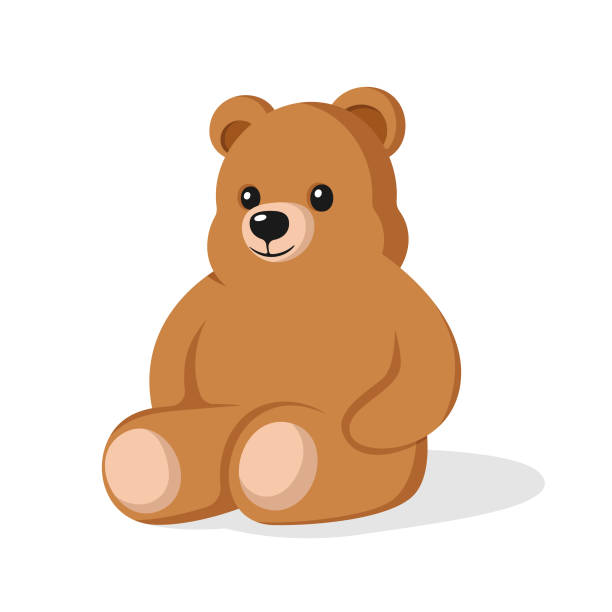 15. Израчунај: 8*90=___16. Израчунај: 30*7=___а30а*8